Флешмоб по произведению Л.И.Кузьмина  «Шагал один чудак»      В рамках реализации проекта «Читаем вместе» знакомим детей с творчеством пермских писателей.       Воспитатели познакомили детей с произведением пермского писателя Льва Ивановича Кузьмина «Шагал один чудак». В процессе обсуждения сделали вывод: если искренне веришь в чудо, оно сбывается. Предложили детям провести флешмоб по этому произведению. Объяснили, что флешмоб – это заранее спланированная и организованная акция, в которой принимают участие большое количество людей. Цель нашего с детьми флешмоба привлечь внимание других детей к прочтению стихотворения «Шагал один чудак».               Музыкальный руководитель Наталья Борисовна подобрала соответствующую песню о чудесах и придумала несложный, но зрелищный танец. В течение недели мы его разучили. Танец был с голубыми глеевыми шарами, как в стихотворении, про чудака: из голубого зерна вырос голубой колосок и вместо зерен у него были голубые шарики. Чтобы зрителям была понятна идея флешмоба, мы приготовили  самодельные книжки со стихотворением «Шагал один чудак» и портретом Л.И.Кузьмина.  Приготовленные книги мы подарили детям других групп, предложив познакомиться с произведением. Назначили день встречи. Старшие дети вышли на улицу, а малыши смотрели на нас из окон детского сада. Подошли родители. Флешмоб начали словами:  в одном прекрасном царстве, жил сказочник один. Чьё имя Лев Иванович, фамилия Кузьмин. Он брал фантазий краски. И много лет подряд придумывал сказки. Для взрослых и ребят.Во время флешмоба предложили зрителям танцевать вместе с нами. Станцевали свой зажигательный танец и выпустили в небо шары со словами: «Пусть чудеса сбываются».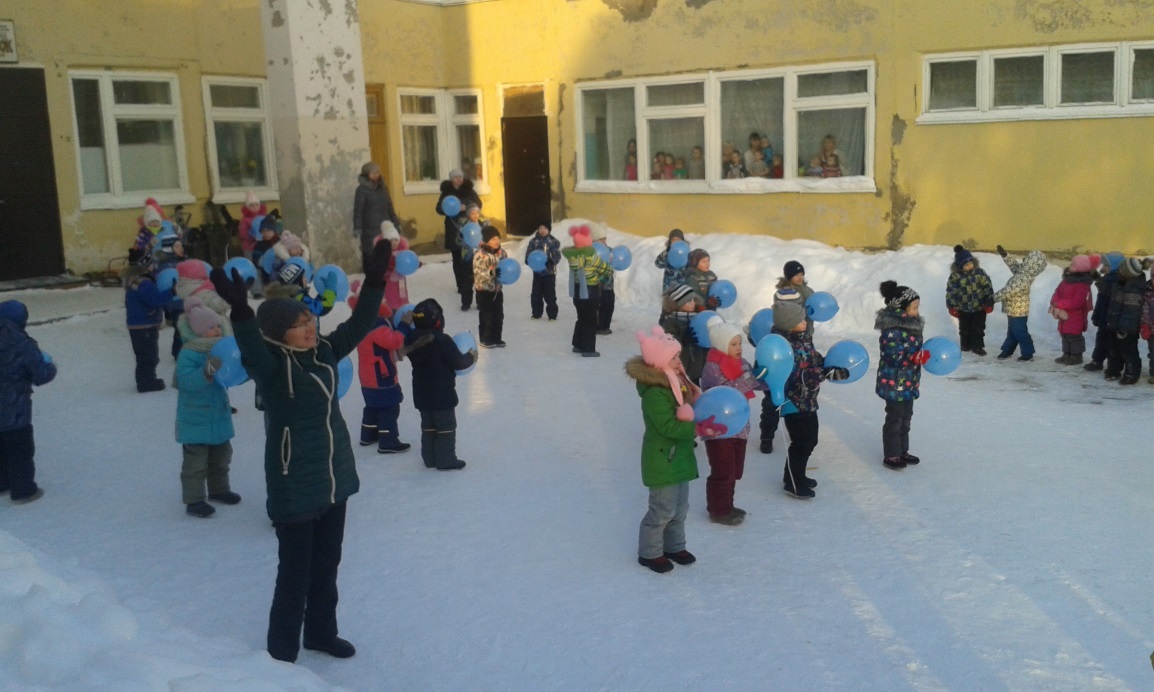 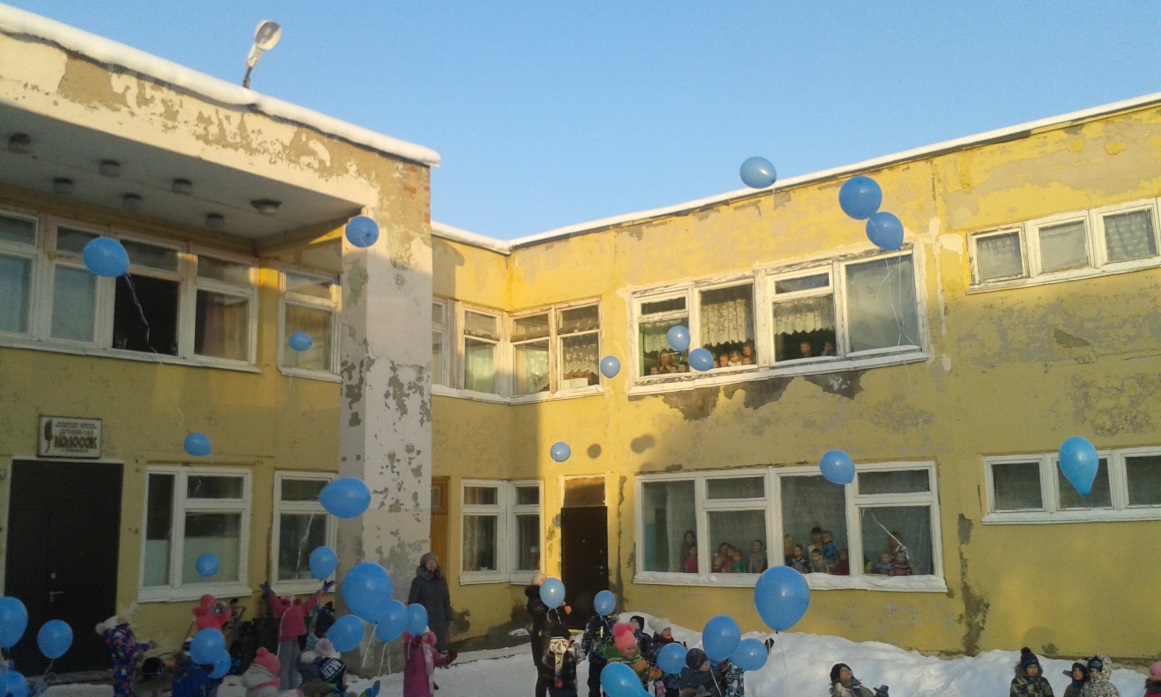 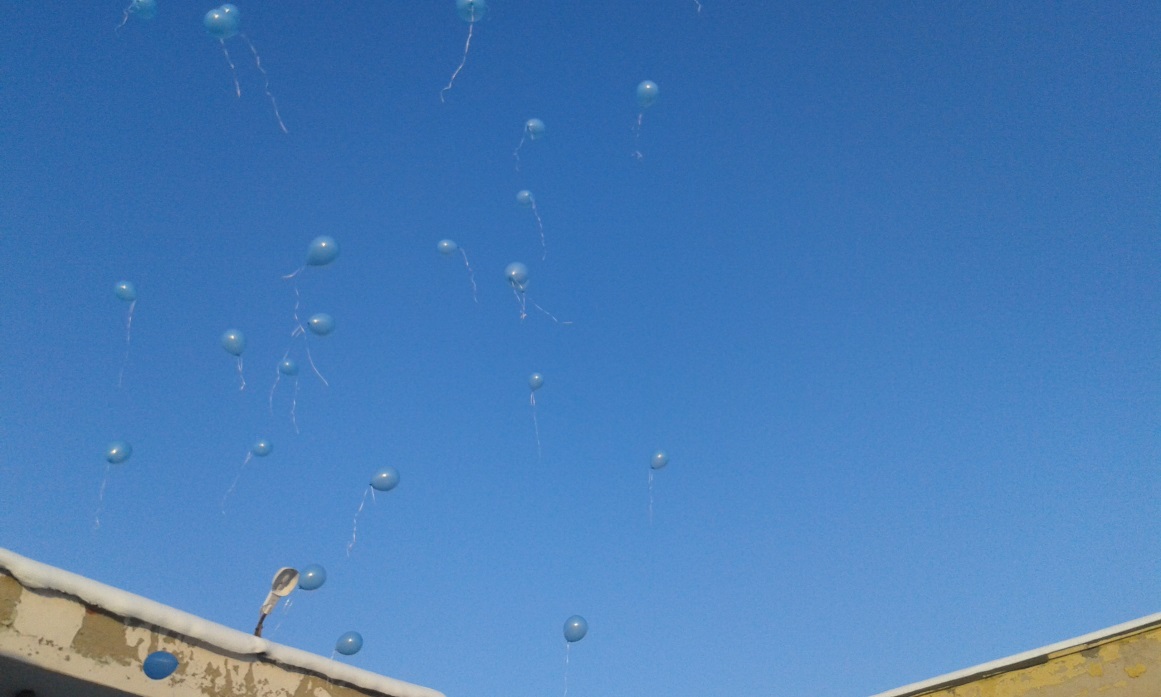 